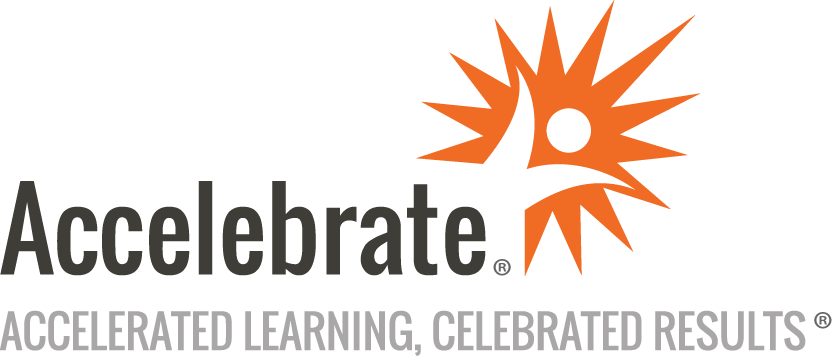 Power BI ServiceCourse Number: PBI-108
Duration: 1 dayOverviewThe Microsoft Power BI Service is a cloud-based platform for building data-driven reports, creating dashboards, and analyzing data without installing the Power BI Desktop application locally. This Power BI Service training course teaches attendees how to use the Power BI Service to create reports, share them, and manage the workspaces for optimal team collaboration.PrerequisitesNo prior experience is presumed.MaterialsAll Power BI service training students receive comprehensive courseware.Software Needed on Each Student PCA recent version of Windows (Windows 10 recommended), with at least 8 GB of RAMMicrosoft Office installed (especially Excel)A Power BI Service login (app.powerbi.com)ObjectivesUnderstand the differences between Power BI Desktop and ServiceWork with reports and dashboardsUse My WorkspaceCollaborate using WorkspacesOutlinePower BI Overview Power BI CollectionPower BI LicensesPower BI RolesPower BI Data Sets vs Data FlowsPower BI Service Overview What is Power BI Service?Differences between Power BI Desktop and ServiceSharing and Collaborating in Power BI ServiceLogging in to Power BI ServicePower BI Service Settings and NotificationsIntroduction to Power BI Service Main ScreenWorking with Reports Uploading PBI ReportsWorking with ReportsUsing Bookmarks, Filters, and CommentsSharing ReportsGetting Insights and KPI Analysis (only available with Premium (PPU))Creating & Editing ReportsViewing Usage MetricsViewing and Sharing DatasetsWorking with Dashboards Creating DashboardsWorking with DashboardsUsing My Workspace Creating New ContentUsing Views and FiltersUsing More OptionsCreating Paginated Reports (only available if installed PBI Report Builder)Managing PermissionsUsing Workspaces for Collaboration Creating a Workspace (only available with PBI Pro)Working in a WorkspaceCreating within the WorkspaceCreating a Pipeline (only available when using Premium Capacity)Using Workspace SettingsManaging Workspace AccessConclusion